проект    СОВЕТ   ДЕПУТАТОВМУНИЦИПАЛЬНОГО ОБРАЗОВАНИЯ «ВОТКИНСКИЙ РАЙОН»«ВОТКА ЁРОС»МУНИЦИПАЛ КЫЛДЫТЭТЫСЬ ДЕПУТАТЪЁСЛЭН КЕНЕШСЫР Е Ш Е Н И Е«__» _________ 2020  года                                                                                    №г. ВоткинскО ходе  реализации Муниципальной программы  «Развитие культуры и  молодежной политики муниципального образования «Воткинский район»» на 2015-2020 годы        	Заслушав информацию начальника Управления культуры, спорта и молодежной политики Администрации МО «Воткинский район» Н.В.Елькиной,  о ходе  реализации муниципальной программы «Развитие культуры, спорта и молодежной политики муниципального образования «Воткинский район» на 2015-2021 годы,  руководствуясь Уставом муниципального образования «Воткинский район,	Совет депутатов муниципального образования «Воткинский район» РЕШАЕТ:Информацию о  ходе  реализации муниципальной программы  «Развитие культуры, спорта и молодежной политики муниципального образования «Воткинский район»  на 2015-2021 годы»  принять к сведению (прилагается).Настоящее решение вступает в силу со дня его принятия.Председатель Совета депутатов муниципального образования «Воткинский район»								М.А.НазаровГлава муниципального образования                                                          «Воткинский район»                                                                                             И.П. Прозоров                                      Проект внес:Начальника Управления культуры, спорта и молодежной политики Администрации МО «Воткинский район»                                              Н.В.Елькина                                                                        Согласовано:Зам. главы администрации- начальник УФ администрации   МО «Воткинский район»                                                                      О. Н. РусиноваНачальник Управленияпо правовым вопросамАдминистрации МО «Воткинский район»                                              Н.В.Абрамова  Информация Управления культуры, спорта и молодежной политики Администрации МО «Воткинский район» о реализации муниципальной программы«Развитие культуры, спорта и молодежной политикиМО «Воткинский район» на 2015-2021 годы.                С 2015 года на территории района реализуется  муниципальная программа «Развитие культуры, спорта и молодежной политики МО «Воткинский район» на 2015-2021 годы утвержденная Постановлением Администрации  МО «Воткинский район» от 02.06.2014 года № 1057.В 2019 году в связи с принятием бюджета на 2019 год и плановый период на 2020 – 2021 годы в муниципальную программу внесены изменения, в т.ч. изменены сроки реализации  программы  с 2015  до 2021 года (Постановление Администрации  МО «Воткинский район» от 04.02.2019 года № 124).   Программа состоит из 8 подпрограмм:03.1 -  Организация библиотечного обслуживания населения;03.2 -  Организация досуга, предоставление услуг организаций культуры;03.3 -  Развитие местного народного творчества;03.4 – Создание условий для реализации муниципальной программы «Развитие культуры, спорта и молодежной политики»;03.5   -  Развитие туризма;    03.6 -  Создание условий для развития физической культуры и спорта;    03.7 -  Реализация молодежной политики;    03.8 - Гармонизация межэтнических отношений и участие в профилактике экстремизма и терроризма.       Основная цель программы  - осуществление единой культурной политики на территории МО «Воткинский район», создание условий, обеспечивающих равный доступ населения  района к культурным ценностям и услугам, формирование благоприятной среды для творческой самореализации граждан в рамках решения вопросов местного значения.Подпрограмма «Организация библиотечного обслуживания населения»Основные задачи подпрограммы 1.  Организация библиотечного обслуживания населения; 2. Обновление и комплектование библиотечных фондов, обеспечение их сохранности;3. Внедрение в практику работы библиотек современных информационных технологий;4. Развитие новых форм и методов оказания библиотечных услуг.          В районе работает 23 библиотеки (22–сельские, 1-районная), читателями которых являются 13330 человек, что составляет 54,8% от общего количества жителей.           Исполнение значений целевых показателей (индикаторов) подпрограммы  за 2019 год:Увеличение библиографических записей, внесенных в электронный каталог  УР составило 2,3%.  Ежегодное  увеличение должно составлять  0,1%  в соответствии с Государственной программой «Культура Удмуртии».В 2019 году мы завершили подключение сельских библиотек к сети Интернет.  За счет средств бюджета района  была подключена  Двигательская  сельская библиотека.  Сегодня доля библиотек, подключенных к сети «Интернет» в районе составила 100%;Количество посещений общедоступных библиотек по сравнению с 2010  годом увеличилось на 121%  и составило 191056  посещений. (2010 год – отчетная точка по Государственной программе «Культура Удмуртии», посещений составляло 164468).              Ежегодное участие библиотек района в различных конкурсах по продвижению книги и популяризации чтения позволяет получать дополнительное финансирование на приобретение оборудования и комплектование книжных фондов. В 2018 году  по результатам  участия  в конкурсе Фонда  Президентских грантов  получил поддержку в сумме 323 тыс. руб. проект  Кварсинской библиотеки «Библиокафе в деревню», который был реализован в 2019 году совместно с НКО «Совет работающей молодежи».  Здесь, в уютной обстановке молодежь принимает участие в еженедельных тематических программах, мероприятиях, тренингах, шахматных и других турнирах, участвует в онлайн-трансляциях концертов и спортивных мероприятий, становится участником виртуальных экскурсий по мировым историческим и культурным достопримечательностям,  комфортно и полезно проводит свободное время. Итогом реализации проекта стало:- увеличилось  количество  посещений  среди молодежи и подростков на 31% (было – 2700, стало – 3537).              Также, в  2019 году Кварсинская сельская библиотека приняла участие в конкурсе на получение денежного поощрения муниципальными учреждениями  культуры, находящимися на территории сельских поселений Республики, по итогам которого библиотека вошла в число лучших учреждений культуры  и  в 2020 году получит  грант в сумме 100,0  тыс.руб.           В 2019 году Июльской библиотеке присвоено имя Сергея Михалкова. Это первая сельская библиотека в России, получившая имя классика детской литературы. Благодаря Российскому фонду культуры, фонд  Июльской  библиотеки пополнился на 1000 новых,  ярких,  красочных книг на сумму 125 тыс.руб.         Кроме того, библиотеки ежегодно участвуют в конкурсном отборе на получение субсидий из федерального и республиканского бюджетов. Это позволило в 2019 году  укомплектовать книжные фонды на сумму 42 160 тыс.руб. (С 2020 года субсидии  из федерального бюджета выделяться не будет, т.к. это полномочия переданы муниципалитетам).         За счет средств местного бюджета проводится подписка на периодические издания для всех сельских библиотек района. В 2019 году сумма на подписные издания составила 233 тыс.руб. Каждая библиотека получает от 18 до 23 наименований периодических изданий..Подпрограмма «Организация досуга, предоставление услуг организаций культуры»Основные задачи подпрограммы:1. Повышение качества и доступности муниципальных услуг по организации досуга и услуг организаций культуры;2. Организация культурно-массовых мероприятий для жителей района;3. Привлечение населения района в культурно-досуговые учреждения за счет повышения качества услуг, применения новых форм и методов работы;4. Содействие развитию любительского художественного творчества;5. Сохранение, поддержка и пропаганда культурно-исторического наследия Воткинского района.             В районе работает  27 учреждений клубного типа – это сельские культурные центры, сельские Дома культуры, сельские клубы, 2 – дворца культуры. Основные показатели деятельности клубных учреждений за 2019 год:- Количество клубных формирований – 256;- В них участников – 3805, (2018 год – 3792 чел.).  - Количество культурно-досуговых мероприятий – 4886- Посетителей –369856 (2018 год – 352244)           С 1 января 2019 года в Управлении культуры, спорта и молодежной политики началась реализацию  национального проекта «Культура», в рамках которого был произведен  капитальный ремонт Большекиварского СКЦ на общую сумму 4117,0 тыс.руб.,  Денежные средства были направлены на следующие мероприятия: ремонт кровли, полов, потолков, замену наружных и внутренних дверей, ремонт отмостки и  крыльца, внутренние отделочные работы.          Дополнительно  из местного бюджета были выделены средства в сумме 741,2 тыс.руб  на  ремонт фасада,  замену оконных блоков  и дверей, устройство автоматической пожарной сигнализации.         Работы согласно контракта производились с 17 июня по 30 октября 2019 года.         По партийному проекту «Культура малой родины» был произведен ремонт в Первомайском СКЦ на общую сумму 505,0 тыс.руб. (ремонт пола в зрительном зале и частичный ремонт электрооборудования) и приобретена  звукоусилительная  аппаратура для  ВИА «Застава» МБУК «Библиотечно-культурный центр» на сумму 252,5 тыс.руб.         Дополнительно  из местного бюджета на ремонт Первомайского СКЦ были выделены средства – 452,0 тыс.руб. (ремонт сцены и частичный ремонт кровли и отопительной системы).        Работы согласно контракта производились с 1 июня по 27 июля 2019 года.               В рамках реализации республиканского проекта «Большой ремонт» были выполнены ремонтные работы на сумму  5264,4  тыс.руб.:- Капитальный ремонт Кукуевского СКЦ (кровля и окна), Кварсинского СКЦ (окна), Рассветовского СДК (окна), Кудринского СДК (окна), Большекиварского СКЦ (окна).         В 2020 году по партийному проекту «Культура малой родины» будет произведен ремонт в Гавриловском СДК на общую сумму 1500,0 тыс.руб. (ремонт отопительной системы, замена оконных блоков). Сметная документация прошла положительное заключение в АНО «Удмуртский региональный  Центр ценообразования в строительстве». Ремонтные работы планируется провести с июня по август 2020 года.          По национальному проекту «Культура» будет приобретен многофункциональный передвижной центр «Автоклуб» на  общую сумму 4984,4 тыс.руб. Ориентировочные сроки приобретения автоклуба - май 2020 года.         По региональному проекту «Создание условий для творческого потенциала нации» «Творческие люди»  подана заявка в Министерство культуры Удмуртской Республики для повышения квалификации творческих и управленческих кадров в сфере культуры в количестве 28 человек. В настоящее время Министерством культуры УР формируются группы.    Творческие коллективы района, преподаватели и учащиеся ДШИ  приняли активное участие в 150 конкурсах и проектах различного уровня, получив более 200 Дипломов и  Грамот различных степеней:    -   Вокальный ансамбль «Раздолье» Большекиварского СКЦ  - Лауреат I степени Всероссийского фестиваля «Завалинка» в  республике Коми; -        Оркестр народных инструментов и «образцовый» фольклорный ансамбль «Колядки» Детской школы искусств – Лауреаты I  и III степеней Всероссийского конкурса юных исполнителей на народных инструментах и народной песни «Родники Удмуртии».           В октябре с ответным визитом народный ансамбль русской песни «Забава»  представлял Удмуртию и Россию на Международном фестивале «Сила славянских сердец», который проходил в октябре в Минске. Данная поездка была организована в рамках творческого обмена. В марте месяце поддержать «Тракторный биатлон»  в  Удмуртию   приезжала  делегация Минского тракторного завода с народным ансамблем из Минска «Белый Птах».        Свою популярность не только в районе, но и за его пределами завоевал вокально-инструментальный ансамбль «Застава», в составе которого занимаются ветераны пограничной службы. 25 августа  в г.Казани состоялся Фестиваль патриотической песни «Пограничное братство России», в котором ансамбль “Застава" завоевал почётное Первое место;        Театральные коллективы района приняли участие в конкурсах и фестивалях, посвященных Году театра в России «Театр и дети», «Театральная осень».Подпрограмма «Развитие местного народного творчества»Основные задачи подпрограммы:1. Содействие развитию разнообразных видов и форм традиционного народного художественного творчества, определяющего самобытность народов, проживающих на территории Воткинского  района.2.   Изучение и популяризация культурных традиций народов, проживающих на территории Воткинского района.3.  Поддержка и развитие народных художественных промыслов, ремесел и декоративно-прикладного искусства.Исполнение значений целевых показателей (индикаторов) подпрограммы  за 2019 год:Выявление, изучение, сохранение, развитие и популяризация объектов нематериального культурного наследия народов РФ в области традиционной народной культуры (виды ДПИ) – 7;Создание изделий для внесения в Республиканский электронный каталог в категориях:  «Особо ценные», «Для популяризации ДПИ», «Экспериментальное изделие» - 9.           Возрождением, сохранением и развитием разнообразных видов и форм традиционного народного художественного творчества занимается Центр декоративно-прикладного искусства и ремесел.                                    Основные направления деятельности Центра:1. Сохранение, развитие и популяризация традиционных видов декоративно-прикладного творчества  и народных ремесел, характерных для Воткинского района и Удмуртской Республики: -  традиционный костюм -  ткачество -  шитьё -  узорное вязание   -  столярно–токарное ремесло -  художественная роспись по дереву и бересте -  керамика2.  Сохранение нематериального и материального культурного наследия народов, проживающих на территории Воткинского района и Удмуртской республики: - организация и проведение экспедиций,  сбор исследовательского материала у носителей традиционных культур. За последние 3 года проведено 6 экспедиций на территории Воткинского района, выявлены 3 уникальных старообрядческих костюмных комплекса, которые в настоящее время восстановлены и используются для пошива по  заказам  учреждений  и населения.-  подготовка и издание методических материалов по результатам исследовательской работы. За последние 3 года подготовлено 6 единиц методических пособий, которые внедряются в работу.-  создание выставочных экспозиций на базе ЦДПИиР, выездных выставок.- участие в республиканских, всероссийских, международных выставках. За последние 3 года мастера Центра представляли свои работы на 50 выставках. 3.     Организация работы с населением, в т.ч. детьми, подростками и молодежью, это:            - проведение информационно-познавательных тематических программ как на базе ЦДПИиР, так и выездные (детские сады, образовательные учреждения, культурно-досуговые мероприятия всех уровней). Ежегодно проводится более 50 мероприятий.         - организация и проведение мастер-классов, курсов декоративно-прикладных знаний как на базе ЦДПИиР, так и выездные. В течение года в Центре проводятся еженедельные мастер-классы по лоскутному шитью – 3 возрастные группы (30 чел), керамике – 2 возрастные группы (18 чел),  стажировки по ткачеству – 15 чел. Для людей с ограниченными возможностями ежеквартально проводятся мастер-классы по всем направлениям ДПИ, охват за 2019 год составил – 50 человек.Подпрограмма «Развитие туризма»Основные задачи подпрограммы:1. Развитие туристической инфраструктуры района, муниципальных образований сельских поселений;2.  Рекламно-информационное обеспечение туристской индустрии;3.  Повышение качества и доступности предоставляемых туристских услуг, увеличение разнообразия турпродуктов;4. Создание благоприятных условий для развития малого и среднего предпринимательства, привлечение инвестиций в сферу туризма.Исполнение значений целевых показателей (индикаторов) подпрограммы  за 2019 год:Удовлетворенность потребителей оказанными информационно-туристическими услугами – 85%;Увеличение количества оказанных туристско-информационных услуг- 3780 чел.             Активная работа по развитию туризма на территории Воткинского ведется с  2015 года. В настоящее время на территории Воткинского района развитие туризма происходит в различных направлениях.                       Продолжает активно развиваться культурно-познавательный туризм с маршрутами - «Чудотворное село Перевозное» и «Удмуртское гостеприимство». В 2019 году создан новый  туристический маршрут -  «Путешествие по нотам», который представляет  собой уникальный спектакль-променад по г.Воткинску.             В рамках  событийного туризма на территории района был реализован              Календарь событийных мероприятий Воткинского района,  в который вошли 17 брендовых мероприятий сельских территорий, 3 из них входили в календарь событийного туризма Удмуртской Республики:  это I Международные открытые игры «Тракторный биатлон», Народный гастрономический праздник «Перевозинский засольник», V межрегиональный фестиваль исторической реконструкции «Русь дружинная». Такой подход  к организации культурно-массовых мероприятий позволил привлекать на мероприятия большое количество участников - от 500 до 5000 человек.В последнее время большое внимание в Республике уделяется созданию маршрутов для развития гастрономического туризма. Наш «Перевозинский засольник» вошел в республиканский туристический  проект «Удмуртия угощает».Многие направления  в районе  развиваются, в том числе благодаря активной работе предпринимателей, которые на своих территориях создают туристическую инфраструктуру, включаются в реализацию районных и республиканских туристических проектов. В рамках развития сельского туризма предприниматели предлагают туристам посетить: постоялый двор «Долина ручьев» в д.Катыши, конный клуб в с.Светлое, базу «Рыбацкий остров» и Эко-базу в  д.Кукуи, крестьянско-фермерскую усадьбу «Добрянка» в д.Болгуры,  форелевую  ферму в д.Гавриловка.Спортивно-экологический туризм в районе представлен туристическими маршрутами парка «Нечкинский», спортивными программами  ТК «Камские дали».             Впервые в Удмуртской Республике, в 2019 году на территории Воткинского района состоялись Международные открытые игры «Тракторный биатлон», которые получили активную поддержку Правительства УР.  «Тракторный биатлон»:- победитель Национальной Премии Russian Event Awards в области событийного туризма – 2019 год;- вошел в ТОП 200 лучших событийных мероприятий России;- включен в Национальный календарь #ПораПутешествоватьПоРоссии -2020г.;- Участник IХ Евразийского ИВЕНТ Форума и YФорума EYENT LIFE в г.Санкт-Петербург;- Лучшая Федеральная практика развития территории от Национального Конгресс-Бюро.Подпрограмма«Создание условий для развития физической культуры и спорта»Основные задачи подпрограммы:1. Популяризация физической культуры и спорта среди различных групп населения;2. Организация и проведение физкультурно-спортивной работы по месту жительства населения;3. Оказание содействия по интеграции людей с ограниченными возможностями в полноценную активную жизнь;4. Обеспечение подготовки резерва для сборных команд района по различным видам спорта;5. Внедрение всероссийского физкультурно-спортивного комплекса ГТО среди различных групп населения;6. Укрепление материально-технической базы, осуществление контроля за соблюдением федеральных стандартов, спортивной подготовки в соответствии с законодательством РФ.Исполнение значений целевых показателей (индикаторов) подпрограммы  за 2019 год:- Доля населения систематически занимающегося физической культурой и спортом от общего количества населения –  41,3% (по программе - 35,7);- Доля детей и молодежи, регулярно занимающихся в спортивных секциях, клубах и иных объединениях спортивной направленности, в общей численности детей и молодежи  (3-18 лет) – 95,6%;- Доля лиц с ограниченными возможностями здоровья и инвалидов, систематически занимающихся физической культурой и спортом в общей численности данной категории населения – 17,5%;        В настоящее время для занятий физической культурой и спортом на территории района имеется 70 различных спортивных объектов.      Активно развиваются 18 видов спорта: армспорт, баскетбол, велоспорт-шоссе, волейбол, гиревой спорт, дартс, дзюдо, легкая атлетика, лыжный спорт, хоккей, настольный теннис, полиатлон, самбо, борьба, спортивный туризм, футбол, шашки, шахматы.           Работа по приобщению всех категорий населения к занятиям физической культурой и спортом ведется планомерно на всех уровнях.           Две детско-юношеские спортивные школы предоставляют дополнительные возможности получения спортивных навыков учащимися на 8-ми отделениях.          Для студенческой и работающей молодежи, взрослого населения в 12-ти сельских поселениях в вечернее время организуются спортивные занятия по различным видам спорта. С учетом проведения ежегодной Районной спартакиады к занятиям спортом привлекается более 3,5 тыс. человек этой категории.            Для людей старшего возраста в каждом сельском поселении на базе учреждений культуры работают фитнес-группы и группы любителей скандинавской ходьбы, в которых занимается более 300 человек. С целью популяризации и большего привлечения людей к скандинавской ходьбе, как к самому доступному виду спортивно-оздоровительной работы, в мае 2019 года совместно с клубом «ХодиКО» г.Воткинска было проведено обучение 12-ти общественников-инструкторов по скандинавской ходьбе (для каждого сельского поселения).              С 2015 года в районе ведется планомерная работа по реализации и внедрению комплекса ГТО среди всех возрастных групп населения, которую организует районный Центр тестирования. На 1.05.2019 года Центром тестирования привлечено более 1,8 тыс. человек для участия в выполнении нормативов комплекса ГТО, 300 из них получили заслуженные спортивные знаки.  В течение года в районе по единому календарному плану проводится более 30-ти районных спортивных соревнований и оздоровительных мероприятий. Лучшие спортсмены района принимают участие более чем в 20-ти республиканских соревнованиях по различным видам спорта. Сборные команды района ежегодно представляют Воткинский район в Республиканских летних и зимних сельских спортивных играх.  Спортсмены-любители Воткинского района очень активно принимают участие во Всероссийских и Республиканских спортивных мероприятиях, таких как: «Кросс наций», «Кругосветка Удмуртии», «Кожаный мяч», «Триатлон», «Калашников-биатлон фест», «Оранжевый мяч», «Лыжня России», дворовый футбол для детей. Подпрограмма «Реализация молодежной политики»Основные задачи подпрограммы:1. Совершенствование системы гражданско - патриотического воспитания молодежи, проживающей на территории Воткинского района;2. Организация работы по профилактике асоциального поведения, а также наркомании, алкоголизма, других видов зависимости в молодежной среде,  пропаганда здорового образа жизни;3.  Создание условий и гарантий, направленных на развитие и поддержку молодежи, её самореализацию в интересах общества и государства;    4.  Создание условий для реализации социальных программ и проектов в  сфере молодежной политики (в т.ч. организации временного трудоустройства подростков, организации профильных лагерных смен, временных детских разновозрастных коллективов (сводные отряды)).Исполнение значений целевых показателей (индикаторов) подпрограммы  за 2019 год:     -  Увеличение количества молодежи, охваченной районными и республиканскими мероприятиями в сфере молодежной политики от общей численности молодежи, проживающей на территории Воткинского района -70%;- Увеличение количества мероприятий профилактической направленности, в т.ч. пропагандирующих здоровый образ жизни в каждом муниципальном поселении района – 15 мероприятий;- Увеличение количества временно трудоустроенной молодежи в рамках социальных проектов и программ по сравнению с предыдущим годом – 3%.          В настоящее время в  районе проживает молодежи от 14 до 35 лет - 6500 человек, что составляет  27%  от общего числа жителей.        Действуют: районный Совет молодежи, Молодежный парламент,  12 Советов молодежи в сельских поселениях, работают уполномоченные по делам молодежи.    Молодежные команды района  стали активнее принимать участие в республиканских мероприятиях, занимая призовые места. В 2019 году молодежь Воткинского района принимали активное участие во всех районных и республиканских мероприятиях.            Сборная молодежная команда «Наш район»  традиционно приняла участие в республиканском фестивале творчества работающей молодежи «Жара 2019», где заняла почетное 3 место. В июле в д. Сюровай  Якшур-Бодьинского района состоялся ежегодный туристический фестиваль работающей молодежи Удмуртской Республики, в котором приняли участие 10 крупных предприятий и муниципальных городов и районов УР. От Воткинского района в мероприятии приняли участие сборная молодежная команда «Наш район», куда вошли спортивные, смелые, активные, творческие, креативные молодые люди. Наши ребята с легкостью прошли все испытания, и команда Воткинского района по итогам двух дней заняла почетное 4 место!30 марта в ДК и С Современник  состоялся фестиваль юмора работающей молодежи Удмуртской Республики,  где сборная молодежная команда Воткинского района заняла 1 место.            Стабильно  работают 12 клубов молодых семей, которые ежегодно занимают призовые места в республиканском конкурсе «Под крышей дома своего».    Молодежь района  принимает активное  участие в ежегодной республиканской социально-патриотической акции «Во славу Отечества», в рамках которой на территориях сельских поселений района  проводится более 800 мероприятий патриотической направленности. Одно из традиционных –это торжественные проводы в ряды Российской армии «Солдатом быть – Родине служить».     С 2016 года  в районе возродилось волонтерское движение, созданы волонтерские отряды на базах общеобразовательных учреждений и учреждений культуры.Особое  внимание в своей работе Молодежный парламент уделяет пропаганде здорового образа жизни, профилактике вредных привычек в молодежной среде, 7 июня на стадионе с.Перевозное члены Молодежного парламента провели районный спортивно-развлекательный праздник «Место встречи – стадион», посвященный  Дню здоровья, для несовершеннолетних, состоящих на различного вида учетах, попавших в трудную жизненную ситуацию. Подпрограмма«Гармонизация межэтнических отношений и участие в профилактике экстремизма и терроризма».Основные задачи подпрограммы:1. Профилактика проявлений экстремизма, поддержание стабильной общественно-политической обстановки в районе;2.  Поддержка общественных инициатив и целевых проектов, направленных на гармонизацию межнациональных отношений;3. Формирование позитивного имиджа Воткинского района, как района комфортного для проживания представителей любой национальности.В рамках подпрограммы  реализуются мероприятия и целевые проекты, направленные на решение проблем профилактики проявлений экстремизма и гармонизации межнациональных отношений. Этому способствуют такие формы массовых мероприятий, как народные праздники, фестивали, конкурсы, творческие встречи, работа любительских национальных коллективов, так как все они направлены на сохранение и популяризацию национальной культуры, традиций, обычаев народов, проживающих на территории района, Удмуртской  Республики, Российской Федерации.В муниципальном образовании «Воткинский район» проживает более 24,0 тыс.чел, 36 национальностей, из них: удмуртов - 22,6%, русских – 71,9%, татар – 2%, другие национальности – 3,5%.В настоящее время активно работают районные отделения – «Всеудмуртская ассоциация» «Удмурт Кенеш» и Общество «Русской культуры», совместно с которыми проводятся  традиционные мероприятия:- праздник удмуртского гостеприимства «Табань сиен»;- конкурсные программы «Чебер-апай», «Чеберинка», «Удмурт батыръес» - народные гуляния, посвященные праздникам  Рождества, Троицы, Масленицы,      Нового года, праздника русской Березки и др.; - праздники многонациональных семей «Мы разные, но мы вместе».Большую  работу по сохранению, возрождению и развитию традиционной народной культуры ведут Центры  национальных культур и творческие коллективы, которые ежегодно  принимают участие в мероприятиях различного уровня:- республиканских праздниках «Гербер», «Сабантуй», «Масленица»;- республиканских фестивалях и конкурсах: «Быг-быг», «Тол эктон», «Гуждор», «Гурфест», «Поет село родное», «Окно в небо», «Высокий берег», «В созвездии ветеранских талантов», «Играй, гармонь любимая» и др.              В 2017 году народный ансамбль русской песни «Забава» представлял удмуртское землячество на YI межрегиональном фестивале «Русское поле» в г. Москва.Реализация подпрограммы позволяет формировать позитивный имидж Воткинского района, как района комфортного для проживания представителей любой национальности. Социально-экономический эффект от реализации Программы, Плана мероприятий выражается в обеспечении стабильной социально-политической обстановки в Воткинском районе, повышении гражданской активности общественных объединений, населения района в вопросах развития межэтнического согласия, укреплении толерантности в многонациональной среде.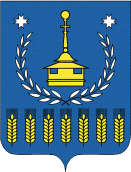 